Ключи 9 класс теорияПо теоретическому туру максимальная оценка результатов участника средней возрастной группы определяется арифметической суммой всех баллов, полученных за выполнение заданий двух модулей и не должна превышать 220 баллов (150+70). Модуль 1. ТеорияЗадание 1. Отметьте условия, способствующие распространению пожаров в жилых и общественных зданиях.Вариант ответа:Оценка задания. Максимальная оценка за правильно выполненное задание – 6 баллов (по 1 баллу, за каждую позицию). Если в какой-либо позиции ответ не верен, или не указан, то баллы не начисляются только за эту позицию.Задание 2. Гуманитарная помощь является одним из приоритетных направлений действия РФ на мировой арене в периоды ЧС. Раскройте понятие гуманитарной помощи и укажите основные направления действий гуманитарной операции.А. Гуманитарная помощь-этоВариант ответа:Гуманитарная помощь-это помощь, которая оказывается добровольно, без стремления к какой-либо финансовой или политической выгоде, с целью уменьшения страданий тех, кому труднее всего пережить лишения и тяготы, вызванные стихийным бедствием или катастрофой.Б. Основные направления действий гуманитарной операции:Варианты ответов:Поиск и спасениеПредоставление убежищаСнабжение питьевой водойМедицинское и социальное обеспечениеЗащита населения от запугиванияОбеспечение питаниемОценка задания. При оценке задания необходимо учитывать вариативность ответов участников. Максимальная оценка за правильно выполненное задание, которое состоит из 2-х частей – 10 баллов, при этом:А) за правильное выполнение части «А» задания начисляется до 4 баллов (знаниевый компонент оценивается до 2 баллов; умение самостоятельно рассуждать,  последовательно и логично излагать смысловое содержание оценивается до 2 баллов). Если ответ не верен, или не указан, то за него баллы не начисляются;Б) за правильное выполнение части «Б» задания начисляется до 6 баллов (по 1 баллу за каждую из шести позиций). Если ответ неверен, или не указан, баллы не начисляются.Задание 3. Вы обнаружили пожар. Опишите свои действия при вызове пожарной охраны.Вариант ответа:Немедленно набрать телефон 01 или 112, сообщить:точный адрес возгорания;где конкретно горит: во дворе, в квартире, в школе, на складе, на каком этаже, есть ли в опасной зоне люди;что конкретно горит: телевизор, мебель, автомобиль;свою фамилию, имя, отчество и телефон.Если диспетчер попросит, то уточнить: номер дома, подъезда, квартиры, сколько этажей в здании, откуда удобнее подъехать, код для входа в подъезд и т.д.Оценка задания. Оценка задания. Максимальная оценка за правильно выполненное задание – 5 баллов (по 1 баллу, за каждую позицию). Если в какой-либо позиции ответ не верен, или не указан, то баллы не начисляются только за эту позицию.Задание 4. Чтобы на отдыхе избежать укусов ядовитых представителей фауны, таких, как: змеи, пауки, муравьи и другие; необходимо соблюдать меры предосторожности:Варианты ответов:Не ходить босикомПеред надеванием одежды осматривать еёПри посещении гротов, пещер и других мест обитания животных быть предельно осторожным и внимательнымПомнить признаки, указывающие на наличие змейУделить особое внимание одежде и обувиОценка задания. Максимальная оценка за правильно выполненное задание – 5 баллов (по 1 баллу, за каждую позицию). Если в какой-либо позиции ответ не верен, или не указан, то баллы не начисляются только за эту позицию.Задание 5. К какому виду правонарушений относится заведомо ложный вызов специализированных служб (пожарной охраны, полиции, скорой медицинской помощи и т.д.)? Какие последствия могут быть для виновных в ложном вызове?Вариант ответа:«Кодекс Российской Федерации об административных правонарушениях» от 30.12.2001г. № 195-ФЗ (ред. От 30.09.2013) статья 19.13 Заведомо ложный вызов специализированных служб» «Заведомо ложный вызов пожарной охраны, полиции, скорой медицинской помощи или иных специализированных служб – (в редакции Федерального закона от 07.02.2011 № 4-ФЗ) влечет наложение административного штрафа в размере от одной тысячи до одной тысячи пятисот рублей. (в редакции Федерального закона от 22.06.2007 №116-ФЗ)».Оценка задания. Максимальная оценка за правильно выполненное задание – 6 баллов, при этом:за правильный ответ по каждой позиции начисляется 3 балла;Задание 6. Основные правила поведения, если вас захватили в заложники:Варианты ответов:Успокойтесь и не паникуйте. Разговаривайте спокойным голосом.Мобилизуйте все свои силы и приготовьтесь к возможному суровому испытанию.Сохраняйте умственную и физическую активность.Не провоцируйте террористов.С самого начала выполняйте все указания террористов.Не привлекайте внимания, не оказывайте активного сопротивления.Постарайтесь определить место вашего нахождения.Не пытайтесь бежать, при отсутствии полной уверенности в успехе данного мероприятия.Заявите о своём плохом самочувствии.Не пренебрегайте пищей.Запомните как можно больше информации о террористах.При возможности постарайтесь расположиться как можно дальше от окон, дверей и самих террористов.При возможном штурме ложитесь на пол лицом вниз, сложив руки на затылке.Оценка задания. При оценке задания необходимо учитывать вариативность ответов участников. Максимальная оценка за правильно выполненное задание – 13 баллов (по 1 баллу, за каждую позицию), при этом учитывается знаниевый компонент, смысловое содержание и форма изложения ответа. Если в какой-либо позиции ответ не верен, или не указан, то баллы не начисляются только за эту позицию.Задание 7. Заполните до конца схему, указав группы дорожных знаков (слева) и ихназначение (справа).Вариант ответа: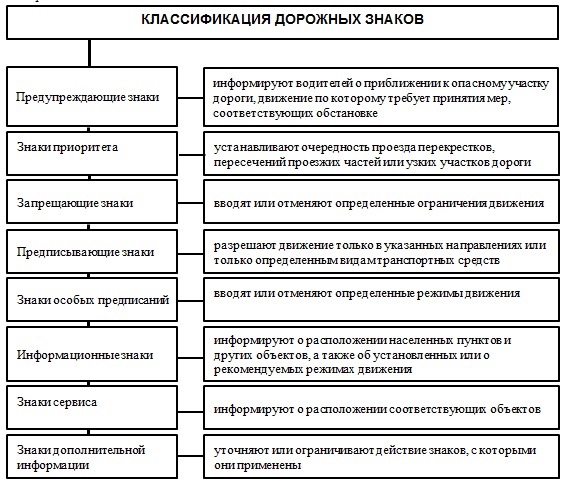 Оценка задания. Максимальная оценка за правильно выполненное задание – 8 баллов, (по 1 балла за каждую из 8-х позиций). Если в какой-либо позиции ответ не верен, или не указан, то баллы не начисляются только за эту позицию.Задание 8. Виды эвакуации могут классифицироваться по разным признакам, расшифруйте их определение:Вариант ответа:По видам опасности - эвакуация из зон возможного и реального химического, радиоактивного, биологического заражения (загрязнения), возможных сильных разрушений, катастрофического затопления и др;По способам эвакуации - различными видами транспорта, пешим, комбинированным;По удалённости – локальная (в пределах города, населённого пункта, района), региональная(в границах федерального округа), государственная(в пределах РФ);По длительности проведения - временная(с возвращением на постоянное местожительство в течении нескольких суток), среднесрочная(до одного месяца), продолжительная(более одного месяца);По времени начала проведения - упреждающая(заблаговременная) и экстренная (безотлагательная).Оценка задания. Максимальная оценка за правильно выполненное задание – 10 баллов (по 2 балла, за каждую позицию), при этом учитывается знаниевый компонент, смысловое содержание и форма изложения ответа. Если в какой-либо позиции ответ не верен, или не указан, то за неё баллы не начисляются.Задание 9. Напишите, какие есть, и что обозначают жесты рукой водителя велосипеда?Вариант ответа:- Поднятая вверх рука (любая) – остановка.- Вытянутая правая рука, либо вытянутая и согнутая в локте левая – поворот или перестроение направо.- Вытянутая левая рука, либо вытянутая и согнутая в локте правая – поворот или перестроение налево.Оценка задания. Максимальная оценка за правильно выполненное задание – 6 баллов (по 2 балла за каждую из трех позиций). Если по какой либо позиции ответ не верен или не указан, то за неё баллы не начисляются.Задание 10. Законом определены субъекты, непосредственно осуществляющие борьбу с терроризмом в пределах своей компетенции. Определите их.В настоящее время борьбу с терроризмом в РФ осуществляют:Вариант ответа:Федеральная служба безопасности РФМинистерство внутренних дел РФСлужба внешней разведки РФФедеральная налоговая служба РФФедеральная служба охраны РФФедеральная пограничная служба, входящая в состав ФСБВооружённые силы РФМЧС РоссииОценка задания. Максимальная оценка за правильно выполненное задание – 8 баллов (по 1 баллу, за каждую позицию). Если в какой-либо позиции ответ не верен, или не указан, то баллы не начисляются только за эту позицию.Задание 11. Составьте определение понятия «дорожно-транспортное происшествие» из представленных ниже отдельных частей (фрагментов), выбрав правильную их последовательность. Ответ представьте в виде определения понятия «дорожно- транспортное происшествие».а) … либо причинен иной …;б) … повреждены транспортные средства, сооружения, грузы …;в) … событие, возникшее …;г) … при котором погибли или ранены люди …; д) … транспортного средства …;е) … и с его участием …;ж) … в процессе движения по дороге …;з) … материальный ущерб …Вариант ответа:Дорожно-транспортное происшествие – событие, возникшее в процессе движения по дороге транспортного средства и с его участием, при котором погибли или ранены люди, повреждены транспортные средства, сооружения, грузы либо причинен иной материальный ущерб. (в, ж, д, е, г, б, а, з)Оценка задания. Максимальная оценка за правильно выполненное задание – 8 баллов, при этом: баллы начисляются только за правильную расстановку всех фрагментов.Задание 12. А. В систему МЧС России входят:Вариант ответа:Региональные центры по делам гражданской обороны, чрезвычайным ситуациям и ликвидации последствий стихийных бедствийОрганы, специально уполномоченные решать задачи гражданской обороны и задачи по предупреждению и ликвидации чрезвычайных ситуацийГосударственная противопожарная службаВойска ГООбразовательные, научно-исследовательские учреждения и иные организации, находящиеся в ведении МЧСБ. Основными задачами МЧС являются:Вариант ответа:Реализация единой государственной политики в области гражданской обороны, защиты населения и территорий от чрезвычайных ситуаций, обеспечение пожарной безопасностиОсуществление по решению Президента и Правительства РФ мер по организации и введению гражданской обороны, защите населения и территорий от чрезвычайных ситуаций и пожаров, а также мер по чрезвычайному гуманитарному реагированию, в том числе за пределами страныОсуществление в соответствии с законодательством нормативного регулирования, специальных, разрешительных, надзорных и контрольных функций по вопросам, отнесённых к компетенции МЧС РоссииОсуществление управления в области гражданской обороны, защиты населения и территорий от чрезвычайных ситуаций, обеспечения пожарной безопасности, а также координация деятельности федеральных органов исполнительной власти в указанной областиОсуществление в установленном порядке сбора и обработки информации в области гражданской обороны, защиты населения и территорий от чрезвычайных ситуаций, обеспечение пожарной безопасности, а также обмена информации..Оценка задания. При оценке задания необходимо учитывать вариативность ответов участников. Максимальная оценка за правильно выполненное задание, которое состоит из 2-х частей – 10 баллов, при этом:А) за правильное выполнение части «А» задания начисляется до 5 баллов (по 1 баллу за каждую из шести позиций);Б) за правильное выполнение части «Б» задания начисляется до 5 баллов (по 1 баллу за каждую из шести позиций).Задание 13. Составьте определение понятия «Здоровье» из представленных ниже отдельных частей (фрагментов), выбрав правильные. Ответ представьте в виде последовательности букв и самого определения понятия «Здоровье».а) социального благополучия, …;б) других недугов …;в) болезней …;г) это состояние …;д) физических дефектов …;е) полного физического, …;ж) умение ладить с людьми …;з) а не только отсутствие …;и) обеспечение долголетия …;к) и физических недостатков …;л) увеличение работоспособности …;м) духовного и …Вариант ответа:(г, е, м, а, з, в, к)Здоровье – это состояние полного физического, духовного и социального благополучия, а не только отсутствие болезней и физических недостатков.Оценка задания. Максимальная оценка за правильно выполненное задание – 7 баллов, при этом баллы начисляются за полностью правильную расстановку всех фрагментов.Задание 14. Первая доврачебная помощь при массовом поражении людей представляет собой комплекс простейших мероприятий, проводимых на месте получения поражения самим пострадавшим или другим лицом. Оказание первой доврачебной помощи проводится с использованием табельных или подручных средств, с целью устранения последствий поражения, угрожающих жизни, и предупреждения опасных осложнений. Укажите мероприятия проводимые в рамках первой доврачебной помощи в местах массового поражения людей.Первая доврачебная помощь в местах массового поражения людей может включать проведение следующих мероприятий:Вариант ответа:Извлечение пострадавших из-под завала, из убежища, укрытия;Тушение на нём горящей одежды;Введение обезболивающих средств, при помощи шприца-тюбика;Освобождение верхних дыхательных путей;Придание телу правильного положения, проведение сердечно-лёгочной реанимацииОценка задания. Максимальная оценка за правильно выполненное задание – 5 баллов (по 1 баллу, за каждую позицию). Если в какой-либо позиции ответ не верен, или не указан, то баллы не начисляются только за эту позицию.Задание 15. Дополните недостающие слова, которые позволят убедить Вашего младшего брата не употреблять напиток «Кока-кола»:А). Кофеин ухудшает работу ………………. системы.Б). Цикломат ( в 200 раз слаще сахара) вызывает рак………….В). Ортофосфорная кислота вымывает из крови кальций и приводит к разрушению костей и развитию ……….Г). Подсластители вызывают ……….. молочных зубов.Вариант ответа:А) сердечно-сосудистой;Б) крови;В) остеопароза;Г) кариесОценка задания. Максимальная оценка за правильно выполненное задание – 4 балла, при этом:за каждый правильный ответ начисляется по 1 баллу;если в какой-либо позиции ответ не верен, или не указан, то баллы не начисляются только за эту позицию.Задание 16. Укажите пропущенные признаки потенциальной жертвы и уверенного в себе человека.Варианты ответов:Оценка задания. Максимальная оценка за правильно выполненное задание –14 баллов (по 1 баллу, за каждую позицию). Если в какой-либо позиции ответ не верен, или не указан, то баллы не начисляются только за эту позицию.Задание 17. Приведите 4 примера привычек, которые положительно влияют на здоровье человека:Вариант ответа:1. Ежедневное выполнение гигиенических процедур.2. Ежедневные прогулки на свежем воздухе.3. Ежедневное выполнение утренней зарядки.4. Трехразовое рациональное питание.Оценка задания. При оценке задания принимается любой ответ с точки зрения соответствия составляющим здорового образа жизни. Максимальная оценка за правильно выполненное задание – 8 баллов, при этом:каждый правильный ответ оценивается в 2 балла;другие ответы оцениваются с точки зрения соответствия составляющим здорового образа жизни, правильного и грамотного изложения исходя из максимального количества баллов;Задание 18. Одной из опасных ЧС природного характера является извержение вулкана. Вулканические явления принадлежат к величественным и в то же время грозным, катастрофически стремительным процессам, перед которыми человек бессилен и которые он изучает. Составьте фразу из приведенных фрагментов и дайте название понятия.а) … их развитие, строение и …б) … и причины образования вулканов …в) … закономерности размещения вулканов …г) … наука, изучающая процессы …д) … состав продуктов извержения …е) … изменения характера их деятельности …Вариант ответа:(г, б, а, д, в, е)Вулканология – наука, изучающая процессы и причины образования вулканов, их развитие, строение и состав продуктов извержения, закономерности размещения вулканов, изменения характера их деятельности.Оценка задания. Максимальная оценка за правильно выполненное задание – 6 баллов, при этом баллы начисляются за полностью правильную расстановку всех фрагментов.по 1 баллу;при отсутствии правильных ответов баллы не начисляются.Задание 19. Дайте названия указанным топографическим знакам:Варианты ответов:Оценка задания. Максимальная оценка за правильно выполненное задание – 5 баллов (по 1 баллу, за каждую позицию). Если в какой-либо позиции ответ не верен, или не указан, то баллы не начисляются только за эту позицию.Задание 20. Отметьте в квадратиках справа меры, которые принимают органы государственного управления с целью снижения ущерба от наводнений.Оценка задания. Максимальная оценка за правильно выполненное задание – 9 баллов, при этом максимальная оценка за правильно выполненное задание части - 6 баллов (по 1 баллу за каждое правильное определение мер снижающих ущерб от наводнений); если в какой-либо позиции ответ не верен, или не указан, то баллы не начисляются только за эту позицию.ИТОГО ЗА Модуль 1: максимальные -      150 баллов;                Модуль 2. ТестированиеИТОГО ЗА Модуль 2: максимальные -      70 балловИТОГО ЗА ТЕОРЕТИЧЕСКИЙ ТУР   максимальные -      220 балловГруппа рискаПризнаки «неуязвимости»Торопливая, нервная улыбкаСпокойная улыбка, уверенное выражение лицаНервная позаСпокойная позаТихая, неуверенная речьУверенный тонБеспокойные движения рукРедкие, спокойные движения рукСгорбленная поза, вялая осанкаПодтянутая и устойчивая позаНервный, бегающий взглядСпокойный, прямой взглядНеуклюжесть походкиЛёгкая, спортивная походка, бодрые, энергичные движения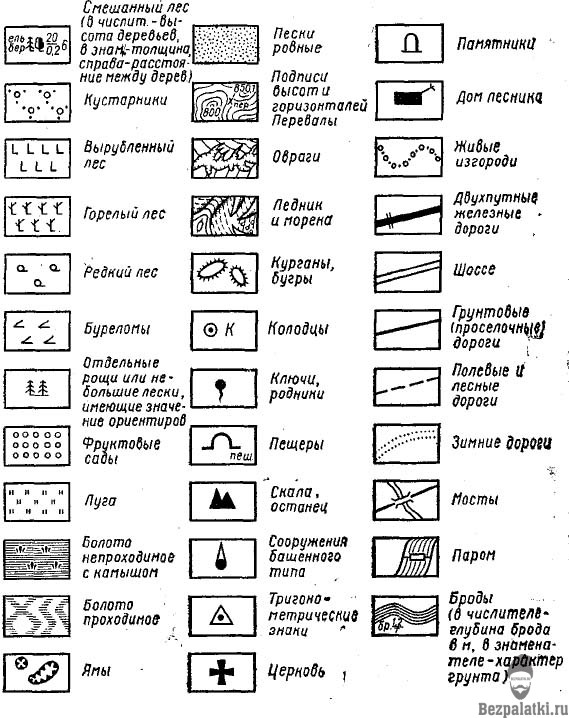 Непроходимое болото с камышомКурганы бугрыЛугаМостыОврагиНомер теста1234567ОтветАВВБВБВНомер теста891011121314ОтветВВДВАВАНомер теста15161718192021ОтветВБББВВВНомер теста22232425262728ОтветББВАВАВНомер теста29303132333435ОтветБВААВВБНомер теста36373839404142ОтветАВААГВБНомер теста43444546474849ОтветАББВАВВНомер теста	50515253545556ОтветААБГВАГНомер теста57585960616263ОтветБГААВААНомер теста64656667686970ОтветАВВВВГБ